How to HelpThe success of any organization, club or association, depends upon its owners—and that is you!  Each year hundreds of volunteer hours are put into keeping the MGDA running.  Many hours to update and maintain our beautiful grounds, to host our tests and trials, and just as many behind the scenes.We are always looking for members to help in assorted ways, sometimes for only a few hours at a time.  Below you will find a (non-exhaustive) list of some jobs, committees and events that require volunteers.  Perhaps you have a skill or some equipment that could help with one (or more!) of these items.  If you see something that you think you can be of assistance with, please don’t hesitate to reach out to a member of the Executive Committee.	Administration:Executive CommitteeJudge Selection CommitteeNewsletter CommitteeFundraising CommitteeAuditorPublic RelationsStatisticianWebmasterMembershipsBirdsEvents:Field TrialsHunt TestsWorking Certificate TestsInformalsTraining, Handling and Judging SeminarsAwards CelebrationsFacilities:Building and Grounds MaintenanceEquipmentGrounds DevelopmentThe duties and/or guidelines for some of these roles can also be found on our site to help clarify what is involved.  Please consider helping out in any way you are able.  Everyone wants a chance to run their dogs, but we cannot keep the club running and host multiple events each year without a “little help from our friends”. 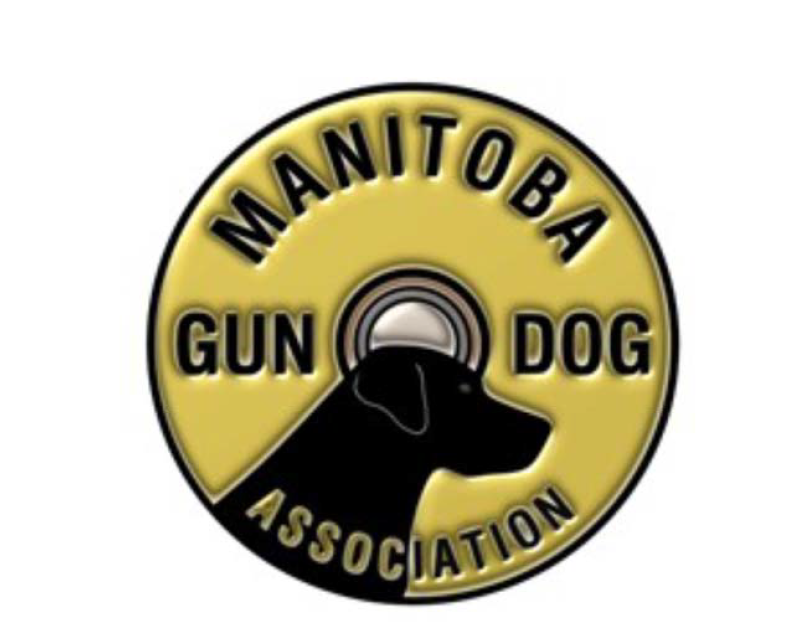 